ЗАКОНКИРОВСКОЙ ОБЛАСТИОб утверждении Соглашения между Кировской областью и Архангельской областью об описании местоположения границы 
между Кировской областью и Архангельской областью Принят Законодательным Собранием Кировской областиСтатья 1Утвердить подписанное и.о. Губернатора Кировской области 
и Губернатором Архангельской области Соглашение между Кировской областью и Архангельской областью об описании местоположения границы между Кировской областью и Архангельской областью от 29 ноября 2019 года (текст Соглашения прилагается).Статья 2 Настоящий Закон вступает в силу со дня его официального опубликования.ГубернаторКировской области 							        И.В. Васильевг. Киров«_____» ___________ 2019 года№ ______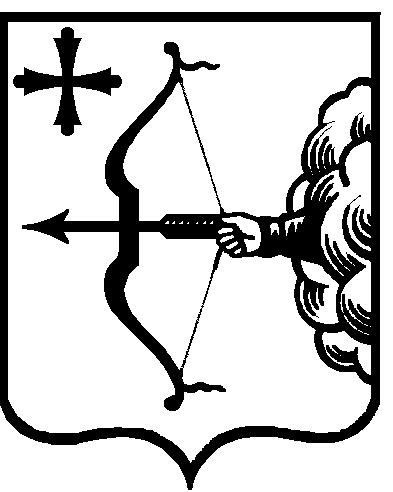 